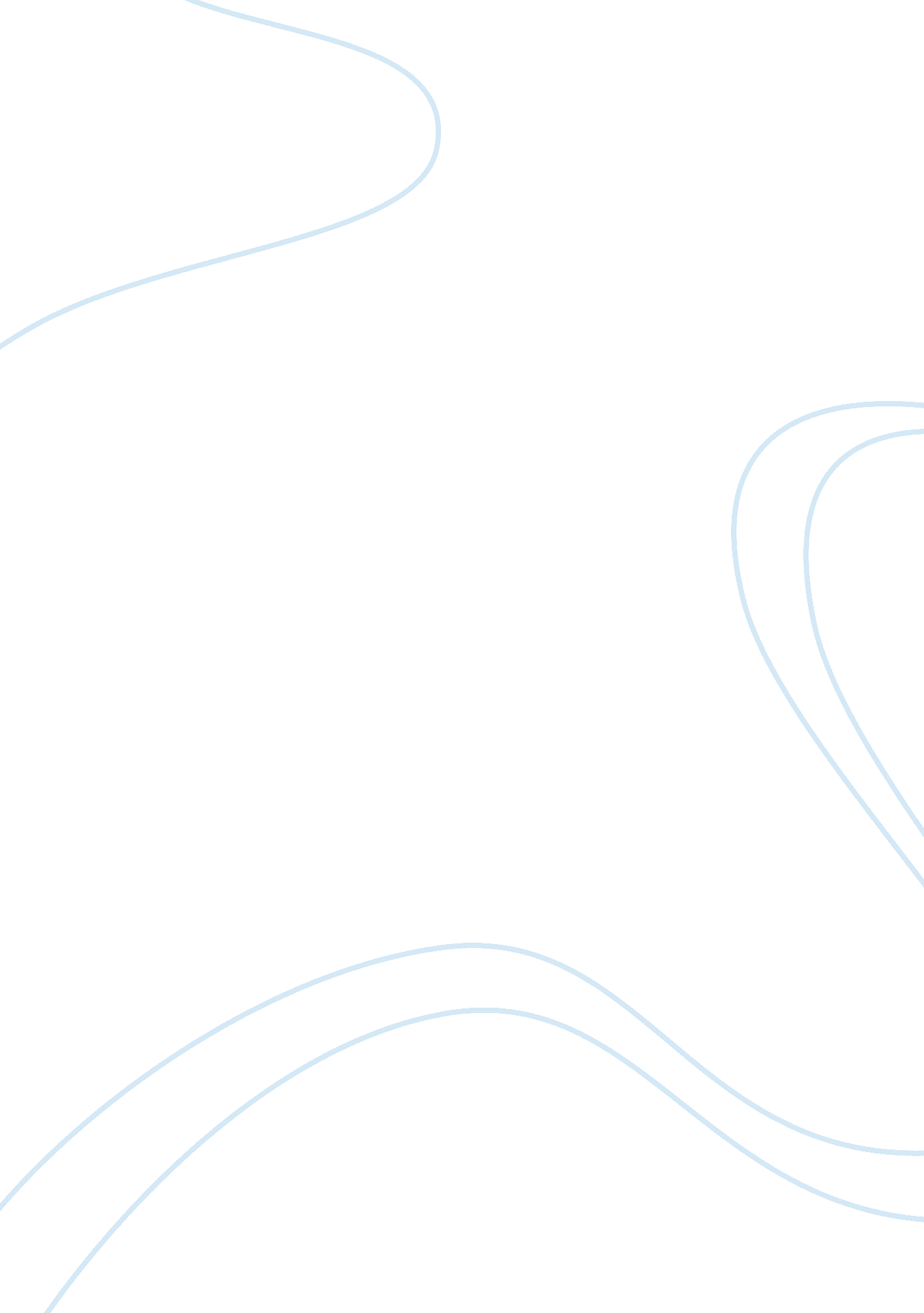 Business accounting problem set assignment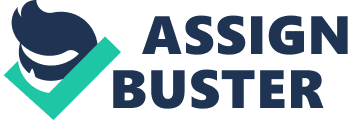 Team Assignment Problem Set includes overview of these exercises: C: 9-35 Allocation of Precondition Gain Solution C: 11-45 Use of Losses by Shareholders Solution C: 10-4 Discussion C: 11-47 Problem Post-Termination Loss Use Solution Business – Accounting Complete the problems found in Chi. 9, 10, 11 of Federal Taxation 2010: Corporations with your Learning Team . C: 9-32 Problem – Partnership Income and Basis Adjustments (Chi. 9) C: 11-37 Problem – Determination of Pass-Thorough and Stock Basis Adjustments (Chi. C: II-I Discussion Question (Chi. 10) C: 11-31 Problem – Termination of the Election (Chi. 11) C: 11-56 Comprehensive Problem – Comparison of Entity Formations (Chi. 1 1) Read the scenario and respond to the questions. Support your answers with calculations, as needed. Show your work. Submit your completed assignment as a[email protected][email protected], a[email protected]Word, or a PDF document. You should always try to purchase used textbooks. Text books can get very expensive. Tuition costs are high as it is and you don’t need to spend a lot of money on books. There are many bookstores or online marketplaces where purchasing used books is easy. Used books are totally affordable. I Nils paperwork A lean Selectmen Problem et s Includes overview AT C: 11-37 Problem – Determination of Pass-Thorough and Stock Basis Ad… To download more course tutorials visit – HTTPS://bitty. Com/BPCS easy. Used books are totally affordable. Business – Accounting support your answers Walt calculations, as n 